ที่  นศ ๕๓๑๐๑/๐๐๑                         -สำเนาคู่ฉบับ-                     สำนักงานเทศบาลตำบลฉวาง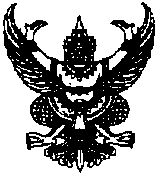                                                                                           ถนนภักดีราษฎร์   นศ ๘๐๑๕๐                                                             ๑๖   กุมภาพันธ์  ๒๕๕๙เรื่อง   ขอเชิญประชุมสภาเทศบาลตำบลฉวาง เรียน   คณะผู้บริหาร รองประธานสภา สมาชิกสภาเทศบาล   พนักงานเทศบาล         และเจ้าหน้าที่ผู้เกี่ยวข้องทุกท่าน                     ด้วยสภาเทศบาลตำบลฉวาง  มีความประสงค์ขอเชิญประชุมสภาเทศบาลตำบลฉวาง  สมัยสามัญสมัยที่ ๑  ครั้งที่ ๑ ประจำปี พ.ศ.๒๕๕๙  ในวันอังคาร ที่  ๒๓  กุมภาพันธ์  พ.ศ. ๒๕๕๙   เวลา ๑๐.๐๐ น.  ณ.  ห้องประชุมสภาเทศบาลตำบลฉวาง  สำนักงานเทศบาลตำบลฉวาง เรื่อง กำหนดสมัยประชุมสามัญ ประจำปี ๒๕๕๙  และสมัยประชุมสามัญสมัยแรกของปีถัดไป และเรื่องอื่นๆที่เกี่ยวข้องกับการดำเนินงานของเทศบาล                  จึงเรียนมาเพื่อขอเชิญทุกท่านไปเข้าร่วมประชุมโดยพร้องเพรียงกัน                                                            ขอแสดงความนับถือ                                                               กมลวิช   สัมฤทธิ์                                                           (นายกมลวิช   สัมฤทธิ์)                                                     ประธานสภาเทศบาลตำบลฉวางสำนักปลัดเทศบาล                                                                    ฝ่ายกิจการสภา                                                                       โทร.๐๗๕ – ๔๘๐๒๗๙  โทรสาร. ๐๗๕ –๔๘๑๑๕๑   สิ่งที่ส่งมาด้วย ๑. ประกาศเรียกประชุมสภาเทศบาล ๒. ระเบียบวาระการประชุม๓. สำเนารายงานการประชุม  ๔. ญัตติขออนุมัติโอนเงินงบประมาณ    รายจ่ายประจำปี ๒๕๕๙           จำนวน   ๑   ฉบับจำนวน   ๑   ฉบับจำนวน   ๒   ชุดจำนวน   ๑   ชุด